Beoordelingslijst Tijdschrift voor ouderen : 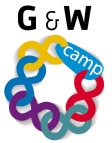 Groepje:…………………………………………………………………………………………Klas: …………………………………………………………………………………………………Eindoordeel: …………………………………………………………………………………………………Voldoende		2 punten. Goed: 		2 punten + 1 (= eisen voor voldoende + 1 punt voor extra eis)Bonus artikelen: 	+ 2 puntenAlgemene beoordeling / motivatie:Onderdeel Onvoldoende Voldoende 2 punten  Goed 2 punten + 1 punt Voorkant Inleiding Inhoudsopgave Niet aanwezigAanwezig

In de inleiding wordt verteld welke onderwerpen aan bod komenAanwezig

Mooie vormgevingWMONiet aanwezigHet begrip wordt helder uitgelegdEr worden voorbeelden gegevenWet langdurige zorg Niet aanwezigHet begrip wordt helder uitgelegdEr worden voorbeelden gegevenWelke zorgtechnologie is er nu mogelijk voor ouderen? Niet aanwezigBegrip zorgtechnologie wordt uitgelegd + voorbeeldenEen voorbeeld is duidelijk uitgewerktComplementaire zorg mogelijkhedenNiet aanwezigBegrip uitlegEr worden voorbeelden gegevenWat is eenzaamheid en hoe hier mee om te gaan?  Niet aanwezigBegrip uitleg + adviezenAdviezen duidelijk voor de doelgroep ouderenLijst met activiteiten in de buurt van Groningen. Niet aanwezigLijst met activiteiten geschikt voor de oudere doelgroepOnderbouwing van de activiteitenBonus artikel: 
Hoe zie jij jezelf over 60 jaar? Niet aanwezigIedere student heeft benoemd hoe zij zich over 60 jaar ziet + mooie vormgeving-Bonus Artikel:
Kies eigen thema. Niet aanwezigThema van het tijdschrift is duidelijk te zien en onderbouwd-Houd de taakverdeling bij. Niet aanwezigEr komt duidelijk naar voren wie wat heeft gedaan-Passend taalgebruik Aandacht voor spelling SpelfoutenPlagiaat Geen spelfouten. Logische zinsopbouw.In eigen woorden-